Принято решением Думы г. Бодайбо и района от 13 октября 2016 г. №17-па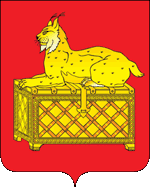 РОССИЙСКАЯ ФЕДЕРАЦИЯИРКУТСКАЯ ОБЛАСТЬ БОДАЙБИНСКИЙ РАЙОНДУМА ГОРОДА БОДАЙБО И РАЙОНАРЕШЕНИЕО системе налогообложения в виде единого налога на вмененный доход для отдельных видов деятельности (в ред. решения Думы г. Бодайбо и района от 06.12.2016 № 24-па, от 18.10.2017 № 25-па)Рассмотрев представленную администрацией г. Бодайбо и района систему налогообложения в виде единого налога на вмененный доход для отдельных видов деятельности, руководствуясь главой 26.3 Налогового кодекса Российской Федерации, Федеральным законом от 06.10.2003 №131-ФЗ «Об общих принципах организации местного самоуправления в Российской Федерации», на основании статьи 23 Устава муниципального образования г. Бодайбо и района Дума г.Бодайбо и района РЕШИЛА:1. Ввести в действие на территории муниципального образования г.Бодайбо и района систему налогообложения в виде единого налога на вмененный доход для отдельных видов деятельности с 1 января 2017 года.2. Установить, что система налогообложения в виде единого налога на вмененный доход для отдельных видов деятельности (далее в пределах настоящего раздела – единый налог) вводится в отношении следующих видов предпринимательской деятельности:	1) оказания бытовых услуг;	2) оказания ветеринарных услуг;3) оказания услуг по ремонту, техническому обслуживанию и мойке автомототранспортных средств;4) оказания услуг по предоставлению во временное владение (в пользование) мест для стоянки  автомототранспортных средств, а также по хранению автомототранспортных средств на платных стоянках (за исключением штрафных автостоянок);5) оказания автотранспортных услуг по перевозке пассажиров и грузов, осуществляемых организациями и индивидуальными предпринимателями, имеющими на праве собственности или ином праве (пользования, владения и (или) распоряжения) не более 20 транспортных средств, предназначенных для оказания таких услуг;6) розничной торговли, осуществляемой через магазины и павильоны с площадью торгового зала не более 150 квадратных метров по каждому объекту организации торговли;7) розничной торговли, осуществляемой через объекты стационарной торговой сети, не имеющей торговых залов, а также объекты нестационарной торговой сети;8) оказания услуг общественного питания, осуществляемых через объекты организации общественного питания с площадью зала обслуживания посетителей не более 150 квадратных метров по каждому объекту организации общественного питания;9) оказания услуг общественного питания, осуществляемых через объекты организации общественного питания, не имеющие зала обслуживания посетителей;10) распространения наружной рекламы с использованием  рекламных конструкций;11) размещения рекламы с использованием внешних и внутренних поверхностей транспортных средств;12) оказания услуг по временному размещению и проживанию организациями и предпринимателями, использующими в каждом объекте предоставления данных услуг общую площадь помещений для временного размещения и проживания не более 500 квадратных метров;13) оказания услуг по передаче во временное владение и (или) в пользование торговых мест, расположенных в объектах стационарной торговой сети, не имеющих торговых залов, объектов нестационарной торговой сети, а также объектов организации общественного питания, не имеющих зала обслуживания посетителей;14) оказания услуг по передаче во временное владение и (или) в пользование земельных участков для размещения объектов стационарной и нестационарной торговой сети, а также объектов организации общественного питания. 3. Установить значения корректирующего коэффициента К_2 в соответствии с приложением к настоящему решению (прилагается).4. Признать утратившими силу решение районной Думы от 21.10.2005г. № 34 «О системе налогообложения в виде единого налога на вмененный доход для отдельных видов деятельности», решение Думы г.Бодайбо и района от 30.11.2006г. № 128 «О внесении изменений в решение районной Думы от 21.10.2005 года № 34 «О системе налогообложения в виде единого налога на вмененный доход для отдельных видов деятельности»,  решение Думы г.Бодайбо и района от 23.10.2007г. № 93 «О внесении изменений в решение районной Думы от 21.10.2005 № 34 «О системе налогообложения в виде единого налога на вмененный доход для отдельных видов деятельности», решение Думы г.Бодайбо и района от 30.10.2008г. № 66 «О внесении изменений в решение районной Думы от 21.10.2005  № 34 (с изм. и доп.) «О системе налогообложения в виде единого налога на вмененный доход для отдельных видов деятельности»,   решение Думы г.Бодайбо и района от 20.10.2009г. № 31-па «О внесении изменений в решение районной Думы от 21.10.2005  № 34 «О системе налогообложения в виде единого налога на вмененный доход для отдельных видов деятельности»,  решение Думы г.Бодайбо и района от 18.10.2010г. № 30-па «О внесении изменений в решение районной Думы от 21.10.2005 № 34 «О системе налогообложения в виде единого налога на вмененный доход для отдельных видов деятельности», решение Думы г.Бодайбо и района от 18.10.2011г. № 30-па «О внесении изменений в решение районной Думы от 21.10.2005  № 34 «О системе налогообложения в виде единого налога на вмененный доход для отдельных видов деятельности»,    решение Думы г.Бодайбо и района от 12.10.2012г. № 24-па «О внесении изменений в решение районной Думы от 21.10.2005 № 34 «О системе налогообложения в виде единого налога на вмененный доход для отдельных видов деятельности»,  решение Думы г.Бодайбо и района от 14.10.2013г. № 25-па «О внесении изменений в решение районной Думы от 21.10.2005 № 34 «О системе налогообложения в виде единого налога на вмененный доход для отдельных видов деятельности», решение Думы г.Бодайбо и района от 13.10.2014г. № 20-па «О внесении изменений в решение районной Думы от 21.10.2005 № 34 «О системе налогообложения в виде единого налога на вмененный доход для отдельных видов деятельности»,  решение Думы г.Бодайбо и района от 10.11.2015г. № 21-па «О внесении изменений в решение районной Думы от 21.10.2005 № 34 «О системе налогообложения в виде единого налога на вмененный доход для отдельных видов деятельности».	5. Настоящее решение вступает в силу с 1 января 2017 года, но не ранее, чем по истечении месяца со дня официального опубликования.	6. Направить настоящее решение мэру г.Бодайбо и района для подписания и опубликования.Мэр г. Бодайбо и районаЕ.Ю. ЮмашевПриложениек решению Думы г.Бодайбо и района от 13 октября 2016 г. № 17-па Значения корректирующего коэффициента К_2 Значения корректирующего коэффициента К_2, учитывающего ассортимент товаров (работ, услуг), сезонность, режим работы, особенности места ведения предпринимательской деятельности, определяются по следующей формуле:                                         К_2 = A * B * C * D,где:А - показатель, определяемый в соответствии с таблицей 1;В - показатель, определяемый в соответствии с таблицей 2;С - показатель, определяемый в соответствии с таблицей 3;D - показатель, определяемый в соответствии с таблицей 4;В случае, если величина рассчитанного коэффициента К_2 больше 1, для исчисления единого налога используется К_2 = 1. В случае, если величина рассчитанного коэффициента К_2 меньше 0,005, для исчисления единого налога используется К_2 = 0,005.Таблица 1Значения показателя А, учитывающего ассортименттоваров (работ, услуг), а также качество услуг(в отношении оказания услуг общественного питания)Таблица 2          Значения показателя В, учитывающего сезонностьТаблица 3                 Значения показателя С, учитывающего режим работыТаблица 4                Значения показателя D, учитывающего особенности                 места ведения предпринимательской деятельностиПримечание. При оказании автотранспортных услуг по перевозке пассажиров и грузов между населенными пунктами, для которых установлены различные значения показателя D, используется максимальное из применимых значений показателя.№п/пВид деятельностиВид деятельностиЗначение показателя А12231Оказание бытовых услуг (в зависимости от вида услуг)Оказание бытовых услуг (в зависимости от вида услуг)В соответствии с Общероссийским классификатором видов экономической деятельностиВ соответствии с Общероссийским классификатором продукции по видам экономической деятельности1.1Пошив обуви и различных дополнений к обуви по индивидуальному заказу населения (ОКВЭД2 15.20.5). Ремонт обуви и прочих изделий из кожи (ОКВЭД2 95.23).Обувь (ОКПД2 15.20.99.200-15.20.99.230). Услуги по ремонту обуви и изделий из кожи (коды ОКПД2 95.23.10.100-95.23.10.199). 0,501.2Плиссировка и подобные работы на текстильных материалах (ОКВЭД2 13.30.3).Пошив готовых текстильных изделий по индивидуальному заказу населения, кроме одежды (ОКВЭД2 13.92.2). Изготовление прочих текстильных изделий по индивидуальному заказу населения, не включенные в другие группировки (ОКВЭД2 13.99.4). Пошив производственной одежды по индивидуальному заказу населения (ОКВЭД2 14.12.2). Пошив и вязание прочей верхней одежды по индивидуальному заказу населения (ОКВЭД2 14.13.3). Пошив нательного белья по индивидуальному заказу населения (ОКВЭД2 14.14.4). Пошив и вязание прочей одежды и аксессуаров одежды, головных уборов по индивидуальному заказу населения (ОКВЭД2 14.19.5). Изготовление вязаных и трикотажных чулочно-носочных изделий по индивидуальному заказу населения (ОКВЭД2 14.31.2). Изготовление прочих вязаных и трикотажных изделий не включенных в другие группировки по индивидуальному заказу населения (ОКВЭД2 14.39.2).  Ремонт одежды (ОКВЭД2 95.29.11). Ремонт текстильных изделий (ОКВЭД2 95.29.12). Ремонт трикотажных изделий (ОКВЭД2 95.29.13).Услуги по отделке пряжи и тканей (ОКПД2 13.30.19.120). Изделия текстильные готовые (кроме одежды) (ОКПД2 13.92.99.200-13.92.99.250). Изделия текстильные прочие, не включенные в другие группировки (ОКПД2 13.99.99.200-13.99.99.240). Спецодежда (ОКПД2 14.12.99.200, 14.12.99.220). Одежда верхняя прочая (ОКПД2 14.13.99.200-14.13.99.250). Белье нательное (ОКПД2 14.14.99.200-14.14.99.230). Одежда прочая и аксессуары (ОКПД2 14.19.99.200-14.19.99.240, 14.19.99.250-14.19.99.290). Изделия чулочно-носочные трикотажные или вязаные (ОКПД2 14.31.99.200). Предметы одежды трикотажные и вязаные прочие (ОКПД2 14.39.99.200). Услуги по ремонту прочих предметов личного потребления и бытовых товаров (ОКПД2 95.29.11.100-95.29.11.192,  95.29.11.194-95.29.11.210, 95.29.11.240-95.29.11.290, 95.29.11.400-95.29.11.490).  0,351.3Пошив одежды из кожи по индивидуальному заказу населения (ОКВЭД2 14.11.2). Пошив меховых изделий по индивидуальному заказу населения (ОКВЭД2 14.20.2). Ремонт одежды (ОКВЭД2 95.29.11).Одежда из кожи (ОКПД2 14.11.99.200). Одежда прочая и аксессуары (ОКПД2 14.19.99.241, 14.19.99.242). Изделия меховые (ОКПД2 14.20.99.200-14.20.99.220). Услуги по ремонту прочих предметов личного потребления и бытовых товаров (ОКПД2 95.29.11.193, 95.29.11.220, 95.29.11.230, 95.29.11.300). 0,501.4Производство электромонтажных работ (ОКВЭД2 43.21). Ремонт коммуникационного оборудования (ОКВЭД2 95.12). Ремонт электронной бытовой техники (ОКВЭД2 95.21). Ремонт бытовых приборов, домашнего и садового инвентаря (ОКВЭД2 95.22, 95.22.1).Работы электромонтажные (ОКПД2 43.21.10). Услуги по ремонту коммуникационного оборудования (ОКПД2 95.12.10). Услуги по ремонту приборов бытовой электроники (ОКПД2 95.21.10.100-95.21.10.300). Услуги по ремонту бытовых приборов, домашнего и садового инвентаря (ОКПД2 95.22.10.100-95.22.10.190).0,751.5Обработка металлов и нанесение покрытий на металлы (ОКВЭД2 25.61). Обработка металлических изделий механическая (ОКВЭД2 25.62). Изготовление готовых металлических изделий хозяйственного назначения по индивидуальному заказу населения  (ОКВЭД2 25.99.3). Изготовление бижутерии и подобных товаров по индивидуальному заказу населения (ОКВЭД2 32.13.2). Ремонт машин и оборудования (ОКВЭД2 33.12). Ремонт электронного и оптического оборудования (ОКВЭД2 33.13). Производство санитарно-технических работ, монтаж отопительных систем и систем кондиционирования воздуха (ОКВЭД2 43.22). Ремонт бытовых приборов, домашнего и садового инвентаря (ОКВЭД2 95.22, 95.22.1, 95.22.2). Ремонт часов (ОКВЭД2 95.25.1).Ремонт спортивного и туристического оборудования (ОКВЭД2 95.29.2). Ремонт игрушек и подобных им изделий (ОКВЭД2 95.29.3). Ремонт металлоизделий бытового и хозяйственного назначения (ОКВЭД2 95.29.4, 95.29.41, 95.29.42, 95.29.43). Ремонт бытовых осветительных приборов (ОКВЭД2 95.29.5). Ремонт велосипедов (ОКВЭД2 95.29.6). Ремонт и настройка музыкальных инструментов (кроме органов и исторических музыкальных инструментов) (ОКВЭД2 95.29.7).Услуги по обработке металлов и нанесению покрытий на них (ОКПД2 25.61.11.112, 25.61.11.140). Металлоизделия готовые прочие, не включенные в другие группировки (ОКПД2 25.99.99.200-25.99.99.229). Бижутерия и подобные изделия (ОКПД2 32.13.99.210). Услуги по ремонту оборудования (ОКПД2 33.12.17). Услуги по ремонту оптического и электронного оборудования (ОКПД2 33.13.11)Работы по монтажу систем водопровода, канализации, отопления и кондиционирования воздуха (ОКПД2 43.22.12.140). Услуги по ремонту компьютеров и периферийного оборудования (ОКПД2 95.11.10.120, 95.11.10.130). Услуги по ремонту бытовых приборов, домашнего и садового инвентаря (ОКПД2 95.22.10.200-95.22.10.390). Услуги по ремонту часов и ювелирных изделий (ОКПД2 95.25.11.100-95.25.11.123, 95.25.11.125-95.25.11.129). Услуги по ремонту прочих предметов личного потребления и бытовых товаров (ОКПД2 95.29.12, 95.29.13, 95.29.14.110-95.29.14.119, 95.29.19, 95.29.19.100-95.29.19.190, 95.29.19.200-95.29.19.300).0,501.6Ремонт компьютеров и периферийного компьютерного оборудования (ОКВЭД2 95.11).Услуги по ремонту компьютеров и периферийного оборудования (ОКПД2 95.11.10.110, 95.11.10.190).1,001.7Изготовление ювелирных изделий и аналогичных изделий по индивидуальному заказу населения (ОКВЭД2 32.12.6). Ремонт ювелирных изделий (ОКВЭД2 95.25.2).Изделия ювелирные и подобные (ОКПД2 32.12.99.200-32.12.99.219). Услуги по ремонту часов и ювелирных изделий (ОКПД2 95.25.11.124, 95.25.12.110-95.25.12.119).1,001.8Ремонт мебели и предметов домашнего обихода  (ОКВЭД2 95.24, 95.24.1, 95.24.2).Мебель прочая (ОКПД2 31.09.99.219, 31.09.99.224). Услуги по ремонту мебели и предметов домашнего обихода (ОКПД2 95.24.10.110-95.24.10.120, 95.24.10.190-95.24.10.199).1,001.9Стирка и химическая чистка текстильных и меховых изделий (ОКВЭД2 96.01).Услуги по стирке и чистке (в том числе химической) изделий из тканей и меха (ОКПД2 96.01.12.111-96.01.12.237, 96.01.14.111-96.01.14.119, 96.01.19.100-96.01.19.139).0,501.10Строительство жилых и нежилых зданий (ОКВЭД2 41.20). Строительство инженерных коммуникаций для водоснабжения и водоотведения, газоснабжения (ОКВЭД2 42.21). Производство прочих строительно-монтажных работ (ОКВЭД2 43.29). Производство штукатурных работ (ОКВЭД2 43.31). Работы столярные и плотничные (ОКВЭД2 43.32, 43.32.1, 43.32.2, 43.32.3). Работы по устройству покрытий полов и облицовке стен (ОКВЭД2 43.33). Производство малярных и стекольных работ (ОКВЭД2 43.34, 43.34.1, 43.34.2). Производство прочих отделочных и завершающих работ (ОКВЭД2 43.39). Работы строительные специализированные прочие, не включенные в другие группировки (ОКВЭД2 43.99). Деятельность специализированная в области дизайна (ОКВЭД2 74.10). Здания и работы по возведению зданий (ОКПД2 41.20.30). Сооружения и строительные работы по строительству инженерных коммуникаций для жидкостей и газов (ОКПД2 42.21.24.110). Работы строительно-монтажные прочие (ОКПД2 43.29.11). Работы штукатурные (ОКПД2 43.31.10). Работы столярные и плотничные (ОКПД2 43.32.10). Работы по устройству покрытий полов и облицовке стен (ОКПД2 43.33.10, 43.33.2). Работы малярные и стекольные (ОКПД2 43.34). Работы завершающие и отделочные в зданиях и сооружениях прочие (ОКПД2 43.39.11). Работы строительные специализированные, не включенные в другие группировки (ОКПД2 43.99.90.130, 43.99.90.140, 43.99.90.190). Услуги по специализированному дизайну (ОКПД2 74.10.11).1,201.11Деятельность в области фотографии (ОКВЭД2 74.20).Услуги в области фотографии (ОКПД2 74.20.21, 74.20.21.111-74.20.21.119, 74.20.31, 74.20.32).0,501.12Предоставление парикмахерских услуг (ОКВЭД2 96.02.1).Услуги парикмахерских и услуги салонов красоты прочие (ОКПД2 96.02.11, 96.02.12).0,801.13Предоставление косметических услуг парикмахерскими и салонами красоты (ОКВЭД2  96.02.2).Услуги парикмахерских и услуги салонов красоты прочие (ОКПД2 96.02.13.111-96.02.13.130, 96.02.19.110-96.02.19.112).1,201.14Аренда и лизинг автотранспортных средств (ОКВЭД2 77.11, 77.12). Прокат и аренда предметов личного пользования и хозяйственно-бытового назначения (ОКВЭД2 77.21, 77.22, 77.29, 77.29.1, 77.29.2, 77.29.3, 77.29.9). Аренда и лизинг прочих машин и оборудования и материальных средств (ОКВЭД2 77.31, 77.33, 77.33.1, 77.33.2). Услуги по аренде и лизингу легковых автомобилей и легких автотранспортных средств (ОКПД2 77.11.10). Услуги по аренде и лизингу грузовых транспортных средств (ОКПД2 77.12.11). Услуги по прокату оборудования для отдыха, развлечений и занятий спортом (ОКПД2 77.21.10). Услуги по прокату видеокассет и аудиокассет, грампластинок, компакт-дисков (CD), цифровых видеодисков (DVD) (ОКПД2 77.22.10). Услуги по прокату прочих бытовых изделий и предметов личного пользования (ОКПД2 77.29). Услуги по аренде и лизингу сельскохозяйственных машин и оборудования (ОКПД2 77.31.10). Услуги по аренде и лизингу офисных машин и оборудования, включая вычислительную технику (ОКПД2 77.33.1)0,701.15Организация похорон и предоставление связанных с ними услуг (ОКВЭД2 96.03).Услуги по организации похорон и связанные с этим услуги (ОКПД2 96.03.11.100 - 96.03.11.319, 96.03.12.111-96.03.12.129).1,201.16Организация обрядов (свадеб, юбилеев), в т.ч. музыкальное сопровождение (ОКВЭД2 93.29.3).Услуги в области развлечений и отдыха прочие (ОКПД2 93.29.19, 93.29.21)1,201.17Деятельность физкультурно-оздоровительная (ОКВЭД2 96.04).Услуги в области физкультурно-оздоровительной деятельности (ОКПД2 96.04.10)0,701.18Прочие виды бытовых услуг Прочие виды бытовых услуг 1,002Оказание ветеринарных услуг (Услуги ветеринарные ОКПД2 75.00.11.000)Оказание ветеринарных услуг (Услуги ветеринарные ОКПД2 75.00.11.000)1,003Оказание услуг по ремонту, техническому обслуживанию и мойке автомототранспортных средствОказание услуг по ремонту, техническому обслуживанию и мойке автомототранспортных средств1,004Розничная торговля, осуществляемая через магазины и павильоны с площадью торгового зала не более  по каждому объекту организации торговли; розничная торговля, осуществляемая через объекты  стационарной торговой сети, не имеющей торговых залов, а также объекты нестационарной торговой сети (в зависимости от вида реализуемых товаров):Розничная торговля, осуществляемая через магазины и павильоны с площадью торгового зала не более  по каждому объекту организации торговли; розничная торговля, осуществляемая через объекты  стационарной торговой сети, не имеющей торговых залов, а также объекты нестационарной торговой сети (в зависимости от вида реализуемых товаров):4.1Хлеб и хлебобулочные изделия, мука, молоко и молокопродукты, масло растительное, маргарин, крупы, сахар, соль, картофель, детское питание, печатная продукцияХлеб и хлебобулочные изделия, мука, молоко и молокопродукты, масло растительное, маргарин, крупы, сахар, соль, картофель, детское питание, печатная продукция0,704.2Продукты питания (кроме указанных в подпункте 4.1 настоящей таблицы) без реализации подакцизной продукцииПродукты питания (кроме указанных в подпункте 4.1 настоящей таблицы) без реализации подакцизной продукции0,904.3Продукты питания с реализацией подакцизных товаров, подакцизные товарыПродукты питания с реализацией подакцизных товаров, подакцизные товары1,204.4Непродовольственные товары (за исключением указанных в подпункте 4.5 настоящей таблицы) а именно:Непродовольственные товары (за исключением указанных в подпункте 4.5 настоящей таблицы) а именно:4.4.1Мебель (в том числе офисная), ковры, строительные материалы и сантехника Мебель (в том числе офисная), ковры, строительные материалы и сантехника 1,154.4.2Меха, кожа и изделия из нихМеха, кожа и изделия из них1,354.4.3Ювелирные изделия, оружие, электробытовые приборы, оргтехника, радиоэлектронная аппаратура, теле- видеоаппаратура, запасные части и аксессуары для автомобилейЮвелирные изделия, оружие, электробытовые приборы, оргтехника, радиоэлектронная аппаратура, теле- видеоаппаратура, запасные части и аксессуары для автомобилей1,504.4.4Товары, бывшие в употреблении, кроме одежды и обувиТовары, бывшие в употреблении, кроме одежды и обуви0,604.5Следующие товары для детей:Трикотажные изделия для новорожденных и детей ясельной, дошкольной, младшей и старшей школьной возрастных групп:-верхние трикотажные изделия, бельевые трикотажные  изделия, чулочно-носочные изделия- прочие трикотажные изделия: перчатки, варежки, головные уборы;-швейные изделия (за исключением изделий из натуральной кожи) для новорожденных и детей ясельной, дошкольной, младшей и старшей школьной возрастных групп: верхней одежды (в том числе плательная и костюмная группы), нательного белья, головных уборов, одежды и изделий для новорожденных и детей ясельной группы;-обувь (за исключением спортивной): пинетки, гусариковая, дошкольная, школьная, валяная, резиновая, малодетская, школьная, детская;-кровати детские-матрацы детские-коляски -тетради школьные-игрушки-пластилин-пеналы- счетные палочки- счеты школьные- дневники школьные- тетради для рисования- альбомы для рисования- альбомы для черчения- папки для тетрадей- обложки для учебников, дневников тетрадей- кассы цифр и букв- подгузникиСледующие товары для детей:Трикотажные изделия для новорожденных и детей ясельной, дошкольной, младшей и старшей школьной возрастных групп:-верхние трикотажные изделия, бельевые трикотажные  изделия, чулочно-носочные изделия- прочие трикотажные изделия: перчатки, варежки, головные уборы;-швейные изделия (за исключением изделий из натуральной кожи) для новорожденных и детей ясельной, дошкольной, младшей и старшей школьной возрастных групп: верхней одежды (в том числе плательная и костюмная группы), нательного белья, головных уборов, одежды и изделий для новорожденных и детей ясельной группы;-обувь (за исключением спортивной): пинетки, гусариковая, дошкольная, школьная, валяная, резиновая, малодетская, школьная, детская;-кровати детские-матрацы детские-коляски -тетради школьные-игрушки-пластилин-пеналы- счетные палочки- счеты школьные- дневники школьные- тетради для рисования- альбомы для рисования- альбомы для черчения- папки для тетрадей- обложки для учебников, дневников тетрадей- кассы цифр и букв- подгузники0,704.6Прочие виды товаровПрочие виды товаров1,005Оказание услуг общественного питания, осуществляемое через объекты организации общественного питания с площадью зала обслуживания посетителей не более  по каждому объекту организации общественного питания; оказание услуг общественного питания, осуществляемое через объекты организации общественного питания, не имеющие зала обслуживания посетителей:Оказание услуг общественного питания, осуществляемое через объекты организации общественного питания с площадью зала обслуживания посетителей не более  по каждому объекту организации общественного питания; оказание услуг общественного питания, осуществляемое через объекты организации общественного питания, не имеющие зала обслуживания посетителей:5.1Столовые школьные и иные типы точек общественного питания, находящиеся в заданиях общеобразовательных учрежденийСтоловые школьные и иные типы точек общественного питания, находящиеся в заданиях общеобразовательных учреждений0,155.2Столовые студенческие Столовые студенческие 0,405.3Столовые (за исключением школьных и студенческих)Столовые (за исключением школьных и студенческих)0,805.4Кафе, закусочныеКафе, закусочные1,005.5Рестораны, бары Рестораны, бары 1,205.6Иные типы точек общественного питания (кроме находящихся в зданиях общеобразовательных учреждений)Иные типы точек общественного питания (кроме находящихся в зданиях общеобразовательных учреждений)1,006Оказание автотранспортных услуг по перевозке пассажиров и грузов, осуществляемых организациями и индивидуальными предпринимателями, имеющими на праве собственности или ином праве (пользования, владения и (или) распоряжения) не более 20 транспортных средств, предназначенных для оказания таких услугОказание автотранспортных услуг по перевозке пассажиров и грузов, осуществляемых организациями и индивидуальными предпринимателями, имеющими на праве собственности или ином праве (пользования, владения и (или) распоряжения) не более 20 транспортных средств, предназначенных для оказания таких услуг1,007Оказание услуг по предоставлению во временное владение (в пользование) мест для стоянки автомототранспортных средств, а также по хранению автомототранспортных средств на платных стоянках (за исключением штрафных стоянок) Оказание услуг по предоставлению во временное владение (в пользование) мест для стоянки автомототранспортных средств, а также по хранению автомототранспортных средств на платных стоянках (за исключением штрафных стоянок) 1,008Распространение наружной рекламы с использованием рекламных конструкцийРаспространение наружной рекламы с использованием рекламных конструкций0,159Размещение рекламы с использованием внешних и внутренних поверхностей транспортных средствРазмещение рекламы с использованием внешних и внутренних поверхностей транспортных средств1,0010Оказание услуг по временному размещению и проживанию организациями и предпринимателями, использующими  в каждом объекте предоставления данных услуг общую площадь помещений для временного размещения и проживания  не более . Оказание услуг по временному размещению и проживанию организациями и предпринимателями, использующими  в каждом объекте предоставления данных услуг общую площадь помещений для временного размещения и проживания  не более . 1,0011Оказание услуг по передаче во временное владение и (или) в пользование торговых мест, расположенных в объектах стационарной торговой сети, не имеющих торговых залов, объектов нестационарной торговой сети, а также объектов организации общественного питания, не имеющих залов обслуживания посетителейОказание услуг по передаче во временное владение и (или) в пользование торговых мест, расположенных в объектах стационарной торговой сети, не имеющих торговых залов, объектов нестационарной торговой сети, а также объектов организации общественного питания, не имеющих залов обслуживания посетителей1,0012Оказание услуг по передаче во временное владение и (или) в пользование земельных участков для размещения объектов стационарной и нестационарной торговой сети, а также объектов организации общественного питанияОказание услуг по передаче во временное владение и (или) в пользование земельных участков для размещения объектов стационарной и нестационарной торговой сети, а также объектов организации общественного питания1,00N  
п/пСезонЗначение показателя B1    С октября по март включительно для  разносной торговли,  а  также  для  киосков  (палаток), осуществляющих       розничную       торговлю исключительно мороженым                      0,702    С апреля   по   сентябрь   включительно   для разносной  торговли,  а  также  для  киосков (палаток),  осуществляющих розничную торговлю исключительно мороженым                      1,003    В иных случаях,  не указанных в пунктах 1, 2 настоящей таблицы                            1,00N  
п/пРежим работыЗначение показателя C1    До 8 часов в сутки включительно              0,802    Свыше 8 часов в сутки                        1,00N  
п/пМесто ведения предпринимательской       
деятельностиЗначение показателя D1231   На территории населенных пунктов:             1.1 г. Бодайбо                                    0,361.2 п. Артемовский     0,251.3 п. Балахнинский                   0,251.4п. Кропоткин0,251.5п. Мамакан0,251.6с. Нерпо0,101.7п. Апрельск0,101.8п. Маракан0,101.9п. Васильевский0,101.10п. Кяхтинский0,101.11п. Светлый0,101.12п. Перевоз0,101.13с. Большой Патом0,102   Прочие места    ведения    предпринимательской
деятельности (вне населенных пунктов)                       0,10